«Новый Бор»сикт овмöдчöминсаСöвет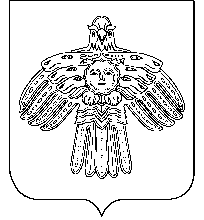  РЕШЕНИЕКЫВКÖРТÖДСоветсельского поселения«Новый Бор»от 01 ноября 2010 г.                                                                         № 2-18/2О внесении изменений и дополненийв решение Совета  сельского поселения «Новый Бор» от 20 августа 2010 г. № 2-16/9 «Об установлении налога на имущество физических лиц»В соответствии с Федеральным законом от 27.07.2010 г. № 229-ФЗ «О внесении изменений в часть первую и часть вторую Налогового кодекса Российской Федерации и некоторые другие законодательные акты Российской Федерации»Совет муниципального образования сельскогопоселения  «Новый Бор» решил:Внести  в решение Совета сельского поселения «Новый Бор» от 20 августа  2010 года № 2-16/9 «Об установлении налога на имущество физических лиц» следующие изменений и дополнения:1) пункт 3 изложить в следующей редакции:«3) Уплата налога производится не позднее 1 ноября года, следующего за годом, за который исчислен налог.Налоги исчисляются в бюджет сельского поселения «Новый Бор» по месту нахождения (регистрации) объекта налогообложения»;2) добавить пункт 4 следующего содержания:«4) Налоговые уведомления об оплате налога вручаются плательщикам налоговыми органами в порядке и сроки, которые установлены Налоговым кодексом Российской Федерации»;3) пункт 4 считать пунктом 5;4) добавить пункт 6 следующего содержания:«6) Считать утратившим силу решение Совета сельского поселения «Новый Бор» от 10 ноября 2006 года № 1-9/9 «Об установлении налога на имущество физических лиц» с 01 января 2011 года»;5) пункт 5 считать пунктом 7;6) пункт 6 считать пунктом 8. Глава сельского поселения«Новый Бор»	                                                                            Г.Г. Идамкин